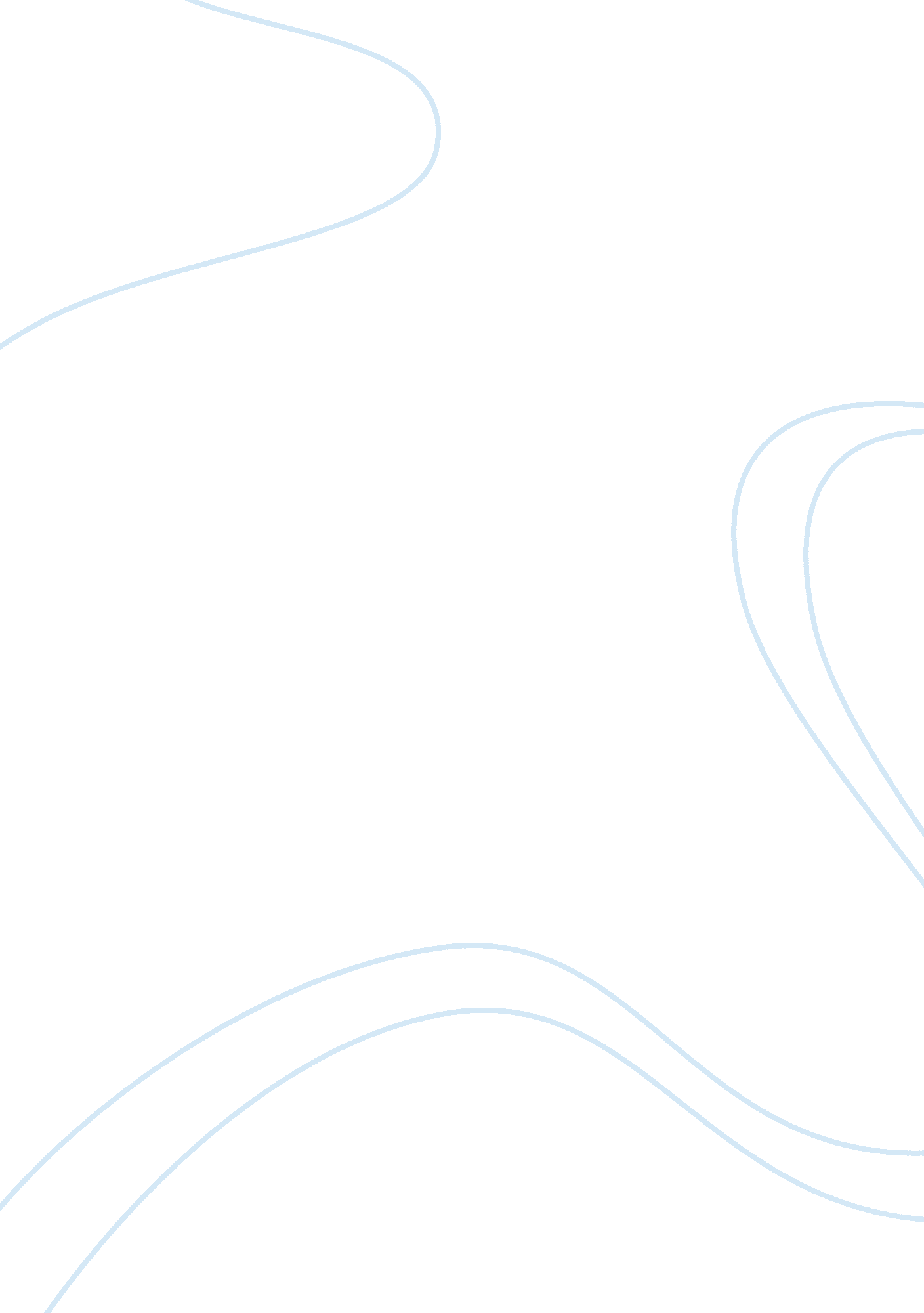 Leverage valuable in your adsense digital laptop.how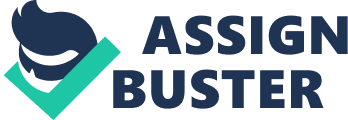 leverage web site guests in your adsense web content with inbound hyperlinksthe back-link is also a machine-readable matter content link inform decrease once moreon your adsense net computer. it’s used as a live of net recognition via search engines for rating the web pages in serps indexes. google states that a link from supplyweb content to playground web content may be a vote. the larger inbound hyperlinks on your adsense internet web site on-line, the larger votes it receives. the larger votes your adsense computer it receives, the upper it ranks in serp (search engine consequences net internet page). inbound hyperlinks place unit valuable in your adsense digital laptop. how do i discover inbound hyperlinks on your adsense internet website? you will music inbound links on your computer the utilization of unfastened tools that unit to be had on internet. the kind of drugs is win engine back-link pursuit application device volumed via digital downsideanswer. it actually may be a awfully free device whereby anyone can use to envision search engines for the large need of came back links to their websites. this device is additionally very helpful for the seo. get your free device right here: http://www. digitalpoint. com/gadget/back-links/ phrase: link exceptional check is a few variousunfastened tool {that can| which can| that may} will allow you to seek out what vary of inbound hyperlinks on your adsense internet computer determined on necessary engines like google. how do i assemble your a method link while not a doubt? link constructing is partner in nursing on-going challenge on your adsense electronic computer and to boot you’d sort of a complete ton of effort and time to realize excessive outcomes. but, you have got to assemble your unifacial link at some stage in an exceedingly equally seasoner manner. it’s not counseled to shop for links from the link farm. inbound hyperlinks from fully distinct internetsites offers highercontent to your computing device in serp (are seeking for engine results internet web page). as a result, there’s a primary rate ability of obtaining larger guests to your adsense internet web site on line. as luck would have it, there neighborhood unit many techniques to spice up your link decision, in associate degree try and offeryou with a elevate within the computer program ratings. swish techniques to construct inbound links to your adsense internet computer on-line: 1. post your computerto free/premium internet directories. 2. post your articles to article directories and ezines. three. post the press launch some your computing tool & merchandise. four. broaden a wonderful prayer at the aspect of your internet internet {website| web web site} onlineweb internet pagewebsite onlinecomputerdevicedevicestatisticsdigital portable computerstatistics process device site guests and lift them to link to your electronic laptop. 5. build linking clean with the assist of conveyance the linking code. 6. alternate hyperlinks with various comparable non-competitive websites. 7. neighborhood up your internet web site for critiques. eight. participate within the forum. 9. deliver remark to various blogs. 10. endure in thoughts bartering for links. 11. use link harassment technique. those techniques will will assist you give a boost to your link satisfactory and recognition. it’s just about to will assist you reinforce your adsense net web site online’s serp rankings. how link constructing is genuinely the foremost long a vicinity of seo. link constructing is thus crucial that it needs to want delivery of excessive priority and you may’t forget it. you may be capable of rentsomebody to undertake to try and do link constructing for you if you don’t have the time to undertake to try and do it yourself. enhance your adsense internet web siteon-line linking presently to make advantageous a beautiful gain engine rating within the long run.« Back 